SEGNALA LA BUCANominativo di chi segnala  ________________________________________________________________________________Contatto telefonico ______________________________________________________________________________________Dove si trova la buca (indica la via e il numero civico nei pressi del quale si trova la buca) Invia a:  dirigente.servizimanutentivi@comunevittoria-rg.it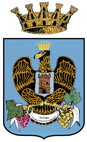 Città di VittoriaLIBERO CONSORZIO COMUNALE DI RAGUSADIREZIONE Servizi Manutentivi e Lavori Pubblici